Na osnovu člana 14. Zakona o jedinstvenom matičnom broju građana („Službeni glasnik RSˮ, broj 24/18) i člana 17. stav 4. i člana 24. Zakona o Vladi („Službeni glasnik RSˮ, br. 55/05, 71/05 – ispravka, 101/07, 65/08, 16/11, 68/12 – US, 72/12, 7/14 – US, 44/14 i 30/18 – dr. zakon),Ministar unutrašnjih poslova donosiPRAVILNIKo načinu određivanja i pasiviziranja jedinstvenog matičnog broja građana"Službeni glasnik RS", broj 115 od 11. septembra 2020.Član 1.Jedinstveni matični broj građana (u dalјem tekstu: matični broj) određuje organizaciona jedinica Ministarstva unutrašnjih poslova (u dalјem tekstu: Ministarstvo) nadležna prema mestu upisa građanina u matičnu knjigu rođenih na teritoriji Republike Srbije.Matični broj državlјaninu Republike Srbije koji je upisan u matičnu knjigu rođenih u diplomatskom ili konzularnom predstavništvu Republike Srbije u inostranstvu određuje Policijska uprava za grad Beograd.Član 2.Matični broj se određuje elektronski u okviru informacionog sistema Ministarstva na osnovu podataka iz izvoda iz matične knjige rođenih o građaninu kome se određuje matični broj.Zahtev za određivanje matičnog broja nadležni organ koji vodi matičnu knjigu rođenih dostavlјa Ministarstvu u elektronskom obliku na Obrascu 1, koji je odštampan uz ovaj pravilnik i čini njegov sastavni deo.Nakon određivanja matičnog broja Ministarstvo dostavlјa podatak o određenom matičnom broju nadležnom organu koji vodi matičnu knjigu rođenih, u elektronskom obliku na Obrascu 2, koji je odštampan uz ovaj pravilnik i čini njegov sastavni deo.Ako je građanin već upisan u matičnu knjigu rođenih, a nema određen matični broj, Ministarstvo određuje matični broj, u skladu sa st. 1–3. ovog člana.Nadležni organ koji vodi matičnu knjigu rođenih podatak o upisanom matičnom broju u matičnu knjigu rođenih dostavlјa Ministarstvu u elektronskom obliku sa podacima koje sadrži izvod iz matične knjige rođenih.Nadležni organ koji vodi matičnu knjigu umrlih podatak o činjenici smrti dostavlјa Ministarstvu u elektronskom obliku na Obrascu 3, koji je odštampan uz ovaj pravilnik i čini njegov sastavni deo.Član 3.Pasivizirani matični broj se u evidenciji o matičnim brojevima posebno označava: „pasivizirani matični brojˮ i ne može se koristiti u pravnom prometu.Član 4.Ako se podaci o građaninu iz I, II, III i V grupe matičnog broja promene u postupku utvrđenom zakonom, pasivizira se ranije određen matični broj i određuje se novi matični broj.Usvojenom detetu, na zahtev roditelјa, pasivizira se ranije određen matični broj i određuje se novi matični broj.U slučajevima iz stava 1. ovog člana nadležni organ koji vodi matičnu knjigu rođenih dostavlјa Ministarstvu podatke sadržane u izvodu iz matične knjige rođenih sa unetom promenom i uz konstataciju da je promena izvršena, u elektronskom obliku na Obrascu 4, koji je odštampan uz ovaj pravilnik i čini njegov sastavni deo.Nadležna organizaciona jedinica Ministarstva sprovodi postupak i rešenjem pasivizira ranije određen matični broj i određuje novi matični broj.Nakon konačnosti rešenja kojim je pasiviziran ranije određen matični broj i određen novi matični broj, nadležna organizaciona jedinica Ministarstva unosi datum konačnosti navedenog rešenja u elektronsku evidenciju i tada se podaci o pasiviziranom i novoodređenom matičnom broju, broju rešenja, datumu rešenja, datumu konačnosti rešenja i nazivu organizacione jedinice koja je donela rešenje, elektronskim putem dostavlјaju nadležnom organu uprave koji vodi matičnu knjigu rođenih na Obrascu 5, koji je odštampan uz ovaj pravilnik i čini njegov sastavni deo.Primerak konačnog rešenja kojim je pasiviziran ranije određen matični broj i određen novi matični broj se, bez odlaganja, dostavlјa nadležnom organu uprave koji vodi matičnu knjigu rođenih i u papirnom obliku.Član 5.Pogrešno određen matični broj se pasivizira rešenjem i određuje se novi.Nakon konačnosti rešenja kojim je pasiviziran pogrešno određen matični broj i određen novi matični broj, nadležna organizaciona jedinica Ministarstva unosi datum konačnosti navedenog rešenja u elektronsku evidenciju i tada se podaci o pasiviziranom i novoodređenom matičnom broju, broju rešenja, datumu rešenja, datumu konačnosti rešenja i nazivu organizacione jedinice koja je donela rešenje elektronskim putem dostavlјaju nadležnom organu uprave koji vodi matičnu knjigu rođenih na Obrascu 5.Primerak konačnog rešenja kojim je pasiviziran pogrešno određen matični broj i određen novi matični broj se, bez odlaganja, dostavlјa nadležnom organu uprave koji vodi matičnu knjigu rođenih i u papirnom obliku.Član 6.Ako se vrši upis činjenice rođenja građanina u matičnu knjigu rođenih Republike Srbije, kome je matični broj određen u nekoj od bivših republika SFRJ, nadležni organ koji vodi matičnu knjigu rođenih pre izvršenog upisa dostavlјa Ministarstvu zahtev za proveru da li građanin već ima određen matični broj od strane nadležnog organa u Republici Srbiji, da li je isti određen primenom jedinstvenog matematičkog postupka po modulu 11 i da li se matični broj određen u nekoj od bivših republika SFRJ već nalazi u evidenciji o matičnim brojevima za to ili drugo lice, u elektronskom obliku na Obrascu 6, koji je odštampan uz ovaj pravilnik i čini njegov sastavni deo.Ukoliko se na nesumnjiv i nesporan način utvrdi da građanin već ima određen matični broj od strane organizacione jedinice Ministarstva, podatak o određenom matičnom broju Ministarstvo dostavlјa nadležnom organu koji vodi matičnu knjigu rođenih, u elektronskom obliku na Obrascu 7, koji je odštampan uz ovaj pravilnik i čini njegov sastavni deo.Ako se utvrdi da građanin nema određen matični broj od strane organizacione jedinice Ministarstva i da matični broj određen u nekoj od bivših republika SFRJ nije određen primenom jedinstvenog matematičkog postupka po modulu 11, Ministarstvo o istom obaveštava nadležni organ koji vodi matičnu knjigu rođenih, u elektronskom obliku na Obrascu 8, koji je odštampan uz ovaj pravilnik i čini njegov sastavni deo. Po prijemu navedenog obrasca nadležni organ koji vodi matičnu knjigu rođenih postupa na način propisan članom 2. st. 2, 3. i 5. ovog pravilnika.U slučaju da se matični broj određen u nekoj od bivših republika SFRJ već nalazi u evidenciji o matičnim brojevima za to lice Ministarstvo o istom obaveštava nadležni organ koji vodi matičnu knjigu rođenih u elektronskom obliku na Obrascu 9, koji je odštampan uz ovaj pravilnik i čini njegov sastavni deo.Ako se utvrdi da se matični broj određen u nekoj od bivših republika SFRJ već nalazi u evidenciji o matičnim brojevima za drugo lice, Ministarstvo o istom obaveštava nadležni organ koji vodi matičnu knjigu rođenih u elektronskom obliku na Obrascu 10, koji je odštampan uz ovaj pravilnik i čini njegov sastavni deo. Po prijemu navedenog obrasca nadležni organ koji vodi matičnu knjigu rođenih postupa na način propisan članom 2. st. 2, 3. i 5. ovog pravilnika.Ako se izvršenim proverama utvrdi da građanin nema određen matični broj od strane nadležnog organa u Republici Srbiji, da se matični broj određen u nekoj od bivših republika SFRJ ne nalazi u evidenciji o matičnim brojevima Ministarstva i da je isti određen primenom jedinstvenog matematičkog postupka po modulu 11, Ministarstvo o istom obaveštava nadležni organ koji vodi matičnu knjigu rođenih, u elektronskom obliku na Obrascu 11, koji je odštampan uz ovaj pravilnik i čini njegov sastavni deo, nakon čega nadležni organ vrši upis tog matičnog broja u matičnu knjigu rođenih.U slučaju iz stava 6. ovog člana nadležni organ koji vodi matičnu knjigu rođenih podatak o upisanom matičnom broju u matičnu knjigu rođenih dostavlјa Ministarstvu u elektronskom obliku sa podacima koje sadrži izvod iz matične knjige rođenih.Član 7.Ako je u matičnu knjigu rođenih upisan matični broj određen u nekoj od bivših republika SFRJ, a naknadno se utvrdi da je nadležna organizaciona jedinica Ministarstva već odredila novi matični broj, nadležni organ uprave koji vodi matičnu knjigu rođenih dužan je da upiše matični broj koji je odredila nadležna organizaciona jedinica Ministarstva.Podatak o matičnom broju određenom od strane nadležnog organa u Republici Srbiji dostavlјa se nadležnom organu koji vodi matičnu knjigu rođenih, u elektronskom obliku na Obrascu 12, koji je odštampan uz ovaj pravilnik i čini njegov sastavni deo.Obaveštenje o matičnom broju određenom od strane nadležne organizacione jedinice Ministarstva dostavlјa se nadležnom organu uprave koji vodi matičnu knjigu rođenih i u papirnom obliku.Član 8.Danom stupanja na snagu ovog pravilnika prestaje da važi Pravilnik o obrascima i načinu vođenja evidencija o jedinstvenom matičnom broju građana („Službeni glasnik RSˮ, br. 3/79 i 28/80).Član 9.Ovaj pravilnik stupa na snagu osmog dana od dana objavlјivanja u „Službenom glasniku Republike Srbijeˮ, a počinje da se primenjuje po isteku šest meseci od dana njegovog stupanja na snagu.01 broj 3788/20-3U Beogradu 4. septembra 2020. godineMinistar,dr Nebojša Stefanović, s.r.PriloziObrazac 1 - Zahtev za određivanje matičnog brojaObrazac 2 - Podatak o određenom matičnom brojuObrazac 3 - Podatak o činjenici smrtiObrazac 4 - Podaci sadržani u izvodu iz matične knjige rođenih sa unetom promenom i uz konstataciju da je promena izvršenaObrazac 5 - Podaci o pasiviziranom i novoodređenom matičnom broju, broju rešenja, datumu rešenja, datumu konačnosti rešenja i nazivu organizacione jedinice koja je donela rešenjeObrazac 6 - Zahtev za proveru da li građanin već ima određen matični broj od strane nadležnog organa u Republici Srbiji, da li je isti određen primenom jedinstvenog matematičkog postupka po modulu 11 i da li se matični broj određen u nekoj od bivših republika SFRJ već nalazi u evidenciji o matičnim brojevima za to ili drugo liceObrazac 7 - Podatak o određenom matičnom broju građaninu od strane organizacione jedinice MinistarstvaObrazac 8 - Obaveštenje da građanin nema određen matični broj od strane organizacione jedinice Ministarstva i da matični broj određen u nekoj od bivših republika SFRJ nije određen primenom jedinstvenog matematičkog postupka po moduluObrazac 9 - Obaveštenje dase matični broj određen u nekoj od bivših republika SFRJ već nalazi u evidenciji o matičnim brojevima za određeno liceObrazac 10 - Obaveštenje da se matični broj određen u nekoj od bivših republika SFRJ već nalazi u evidenciji o matičnim brojevima za drugo liceObrazac 11 - Obaveštenje da građanin nema određen matični broj od strane nadležnog organa u Republici Srbiji, da se matični broj određen u nekoj od bivših republika SFRJ ne nalazi u evidenciji o matičnim brojevima Ministarstva i da je isti određen primenom jedinstvenog matematičkog postupka po modulu 11 Obrazac 12 - Podatak o matičnom broju određenom od strane nadležnog organa u Republici Srbiji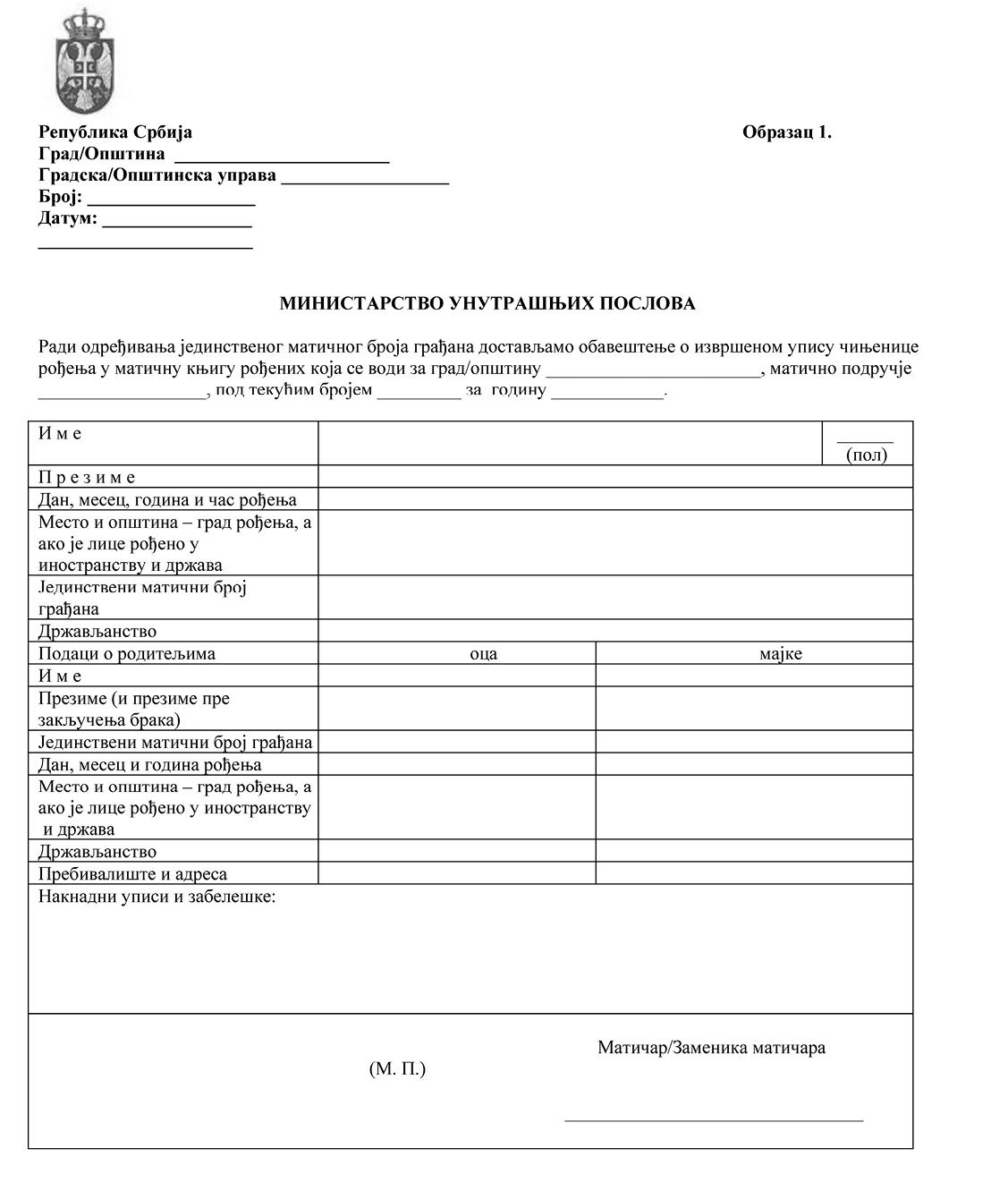 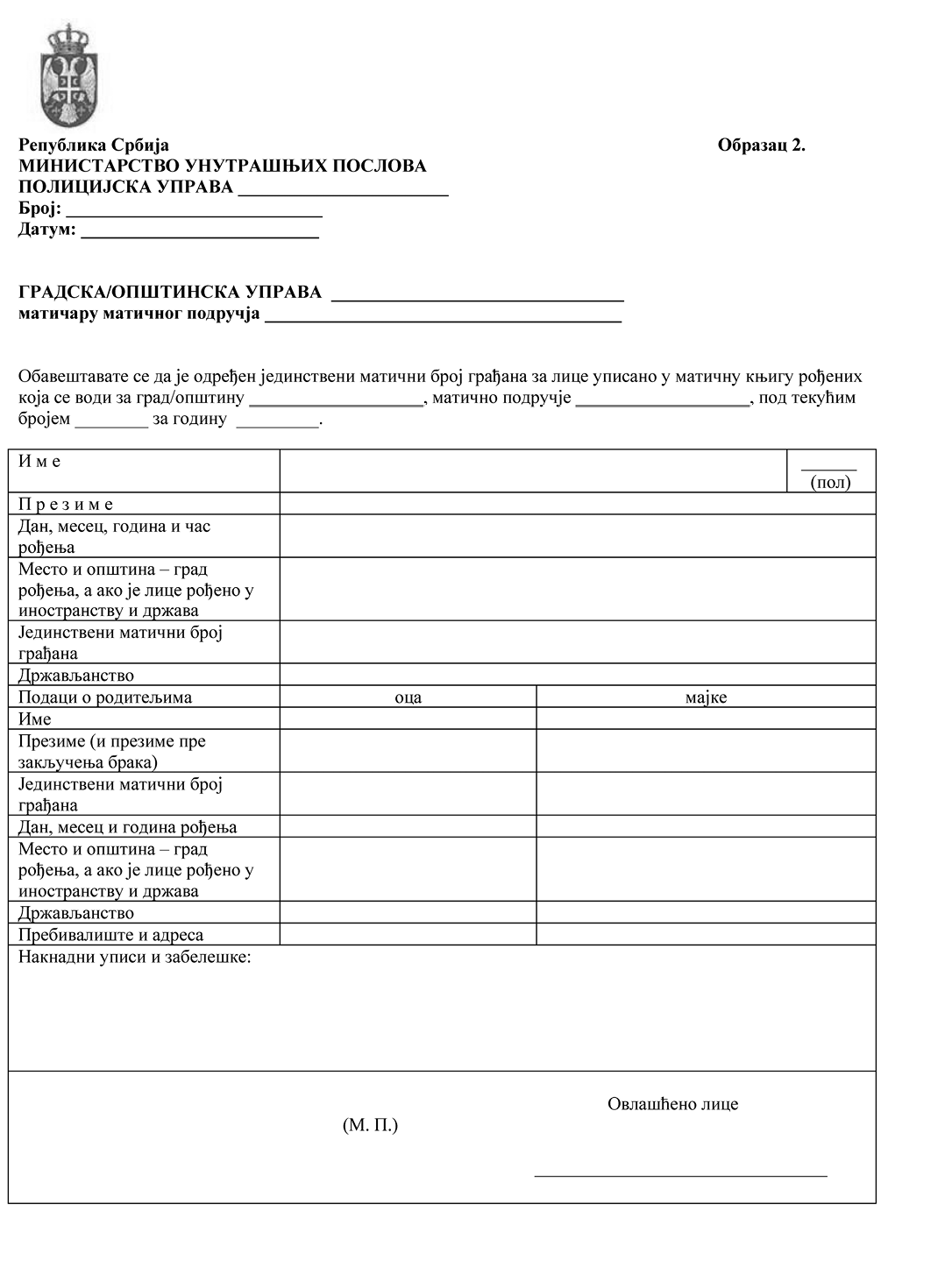 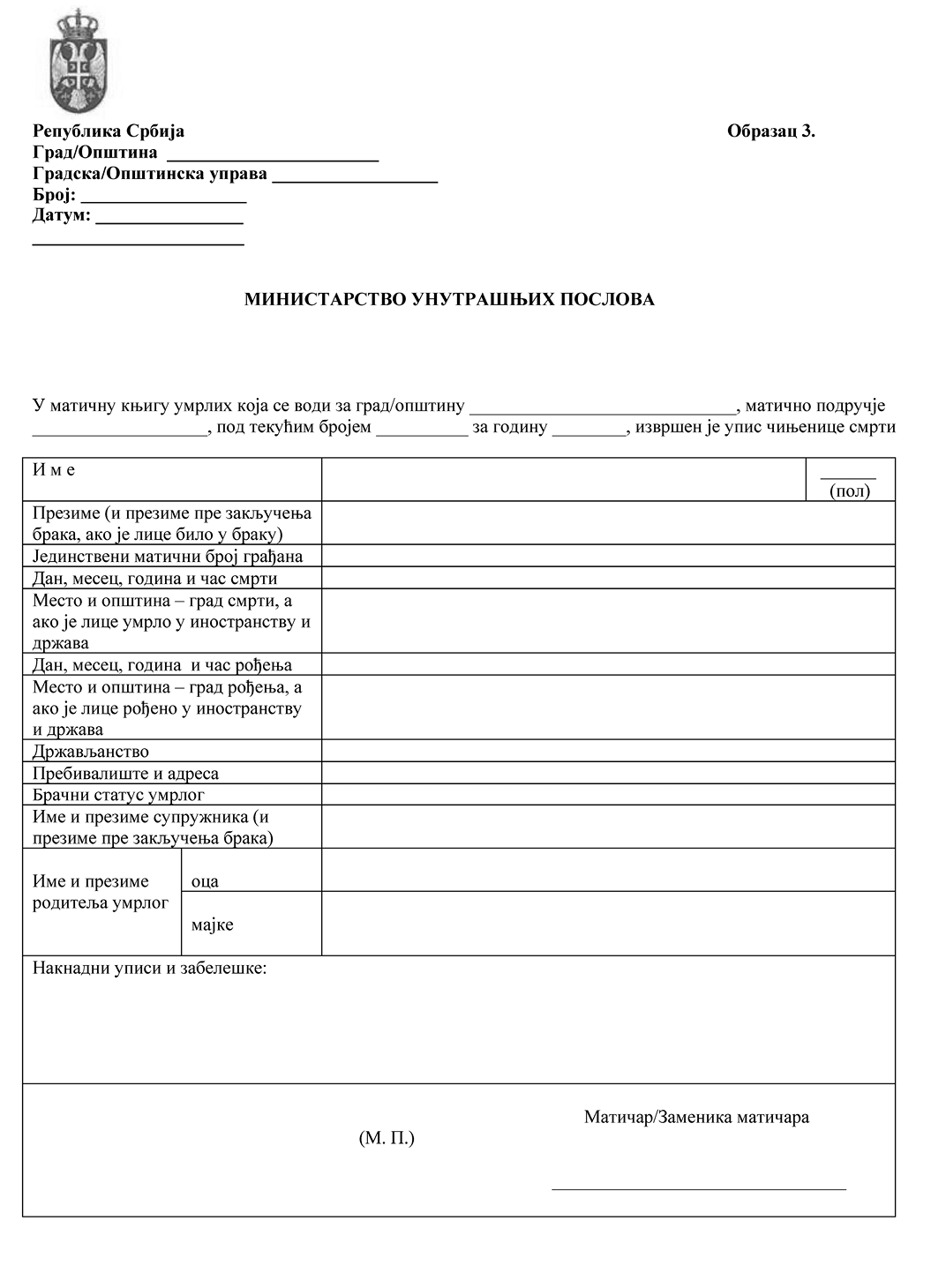 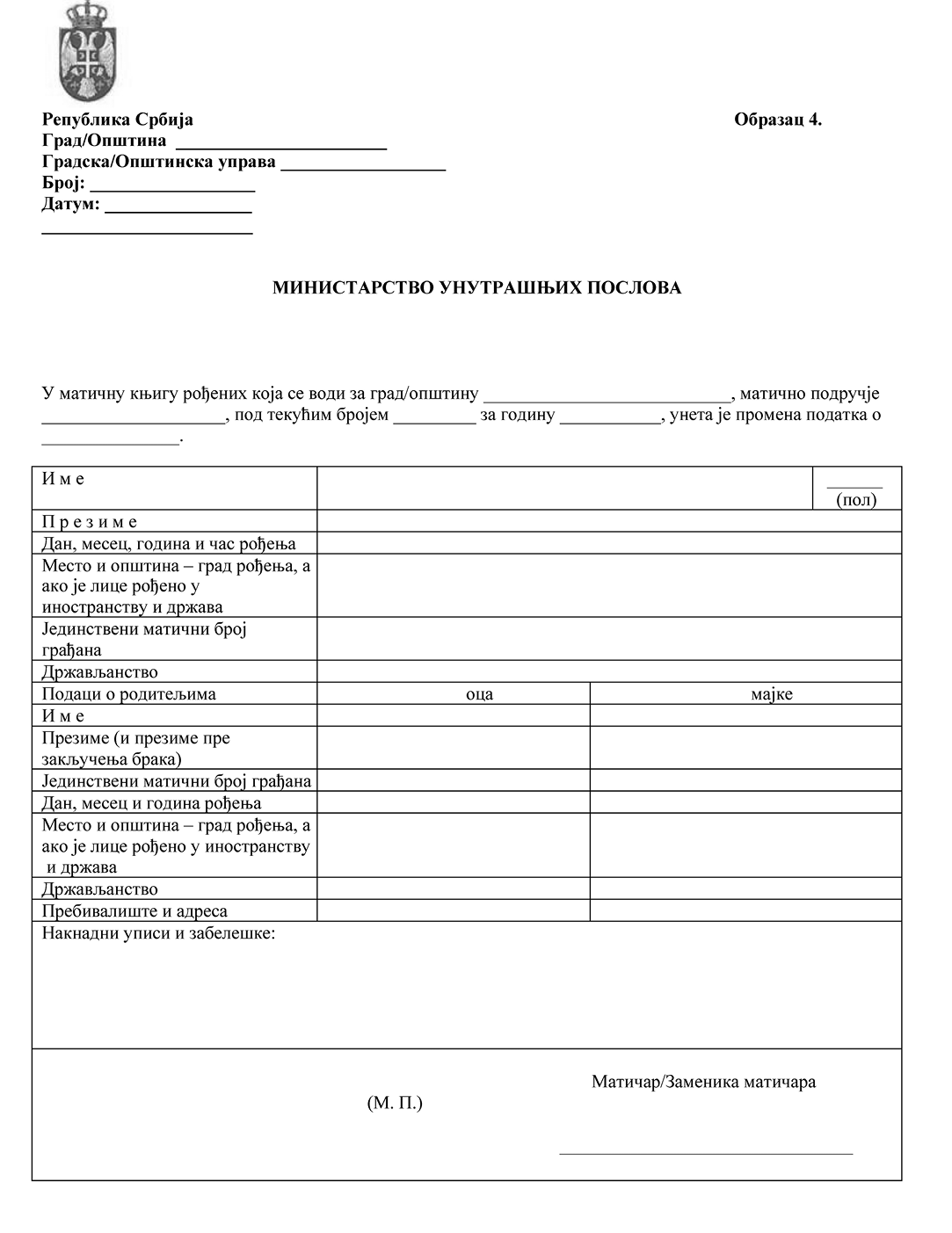 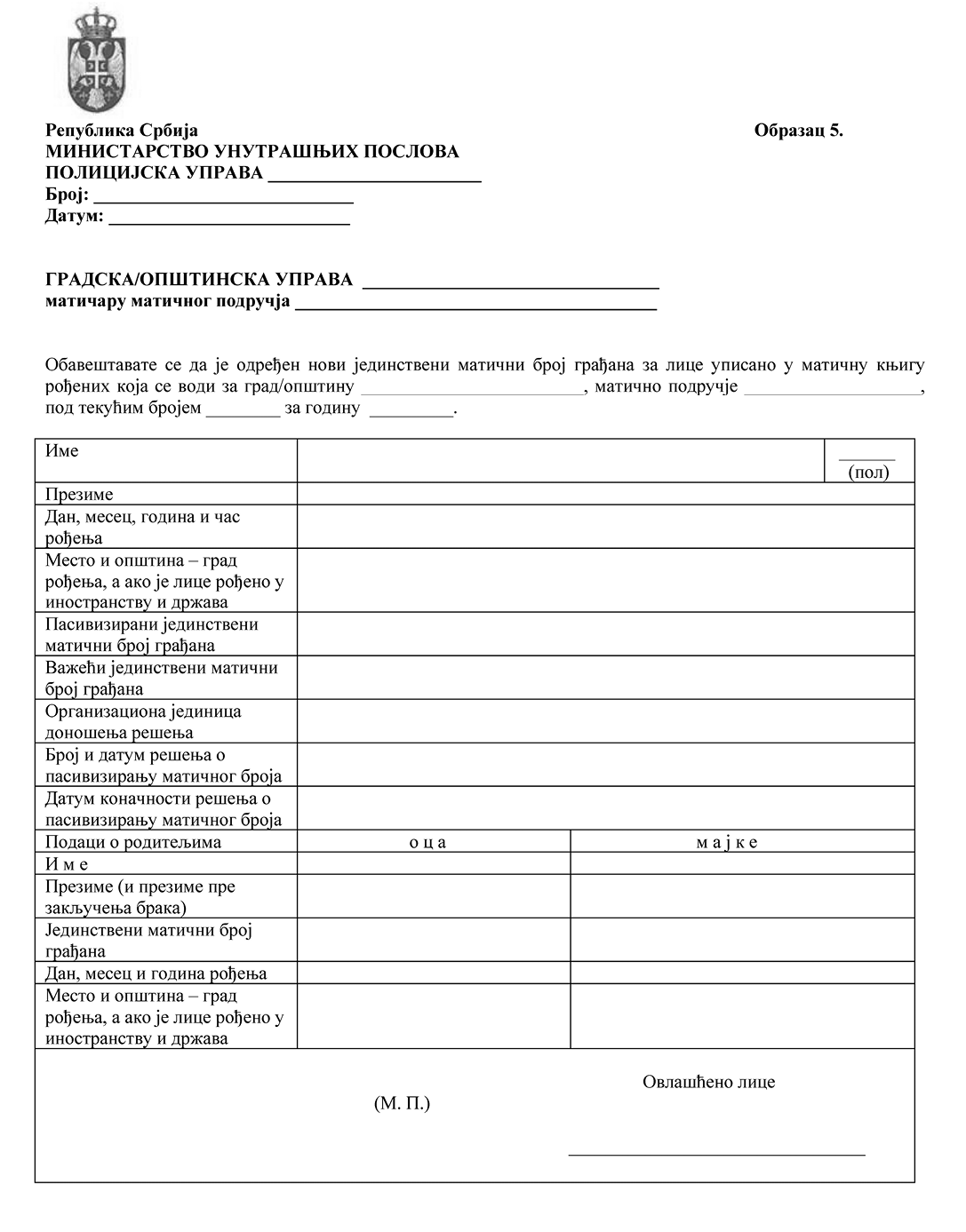 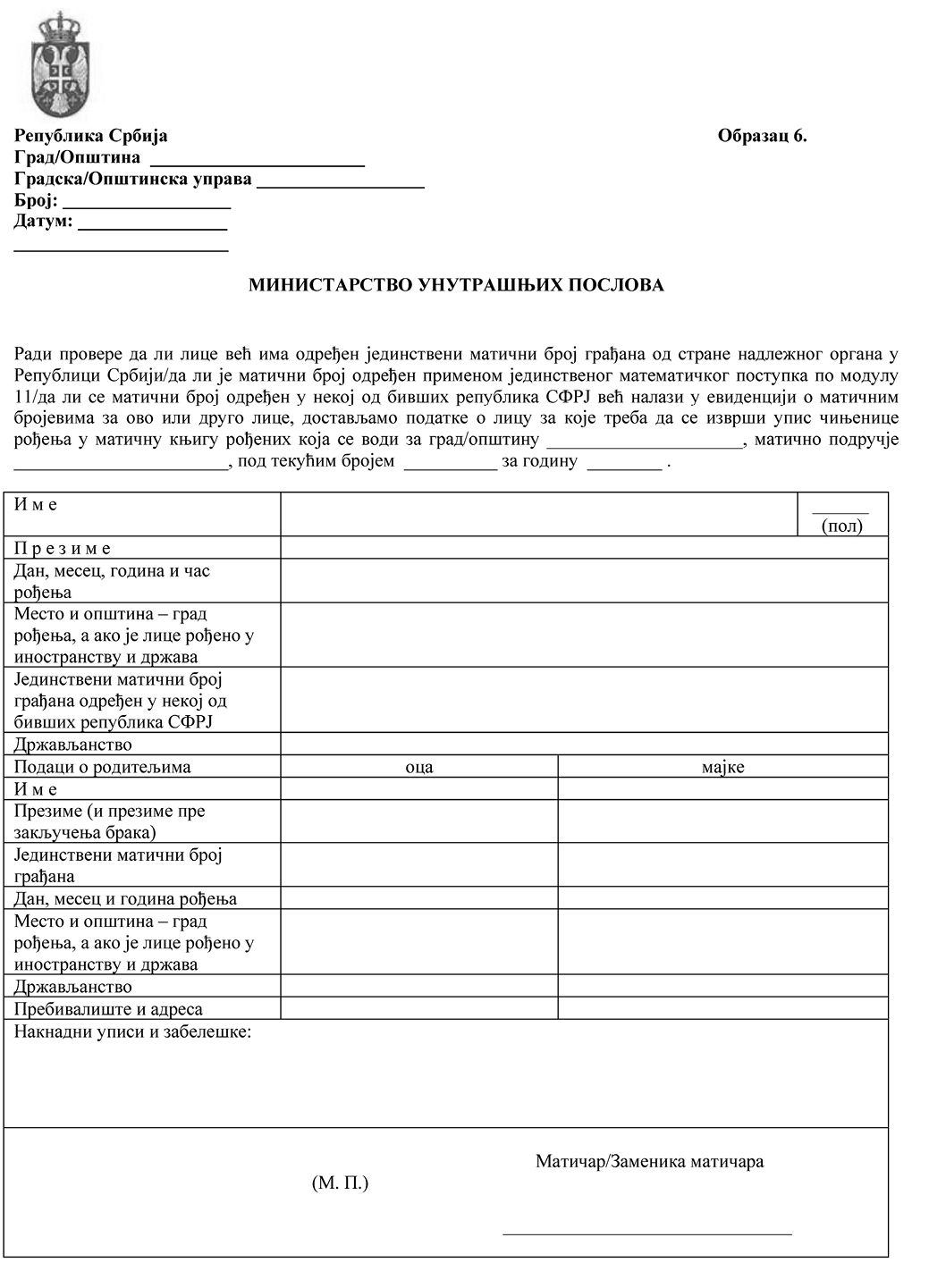 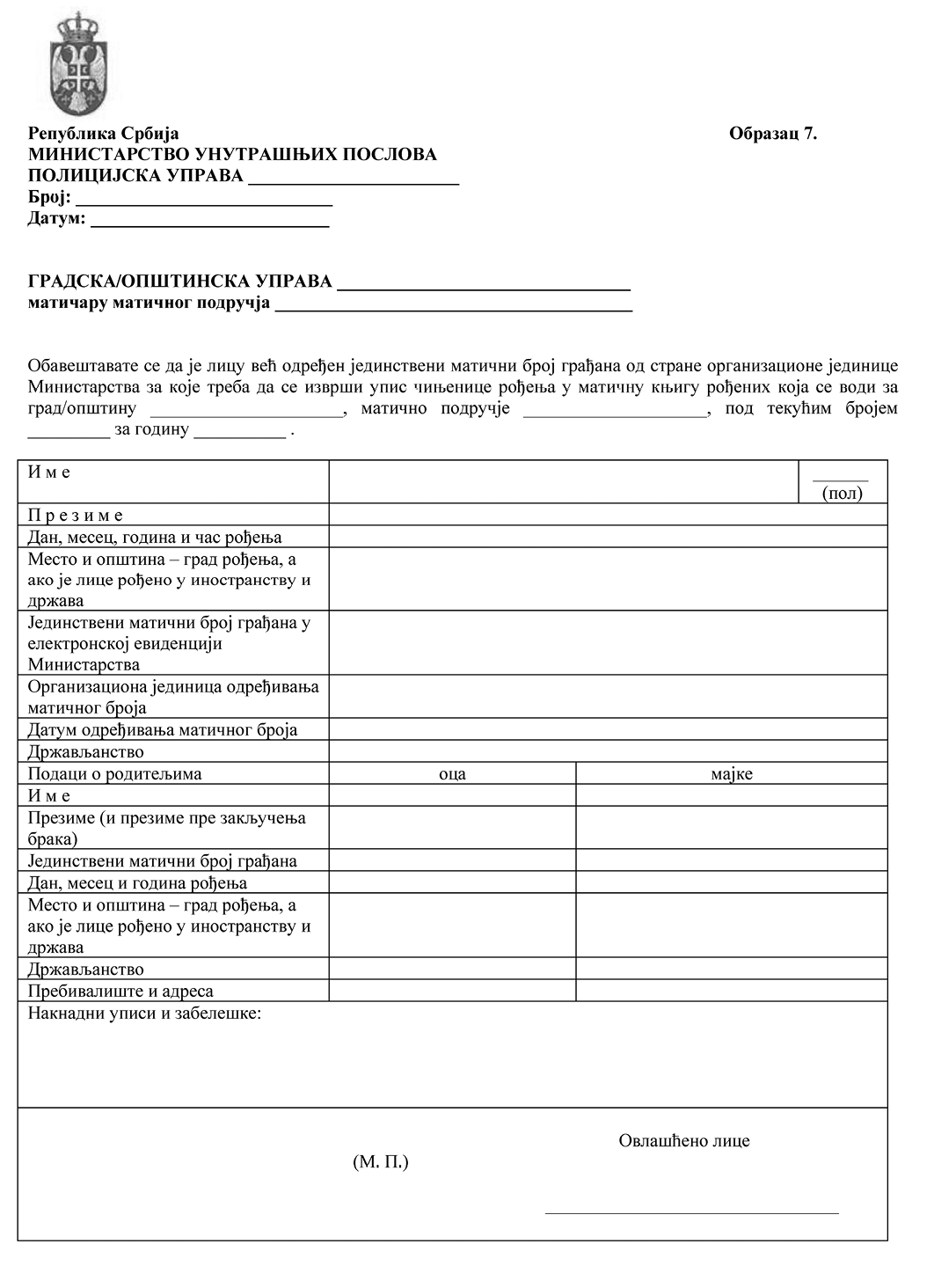 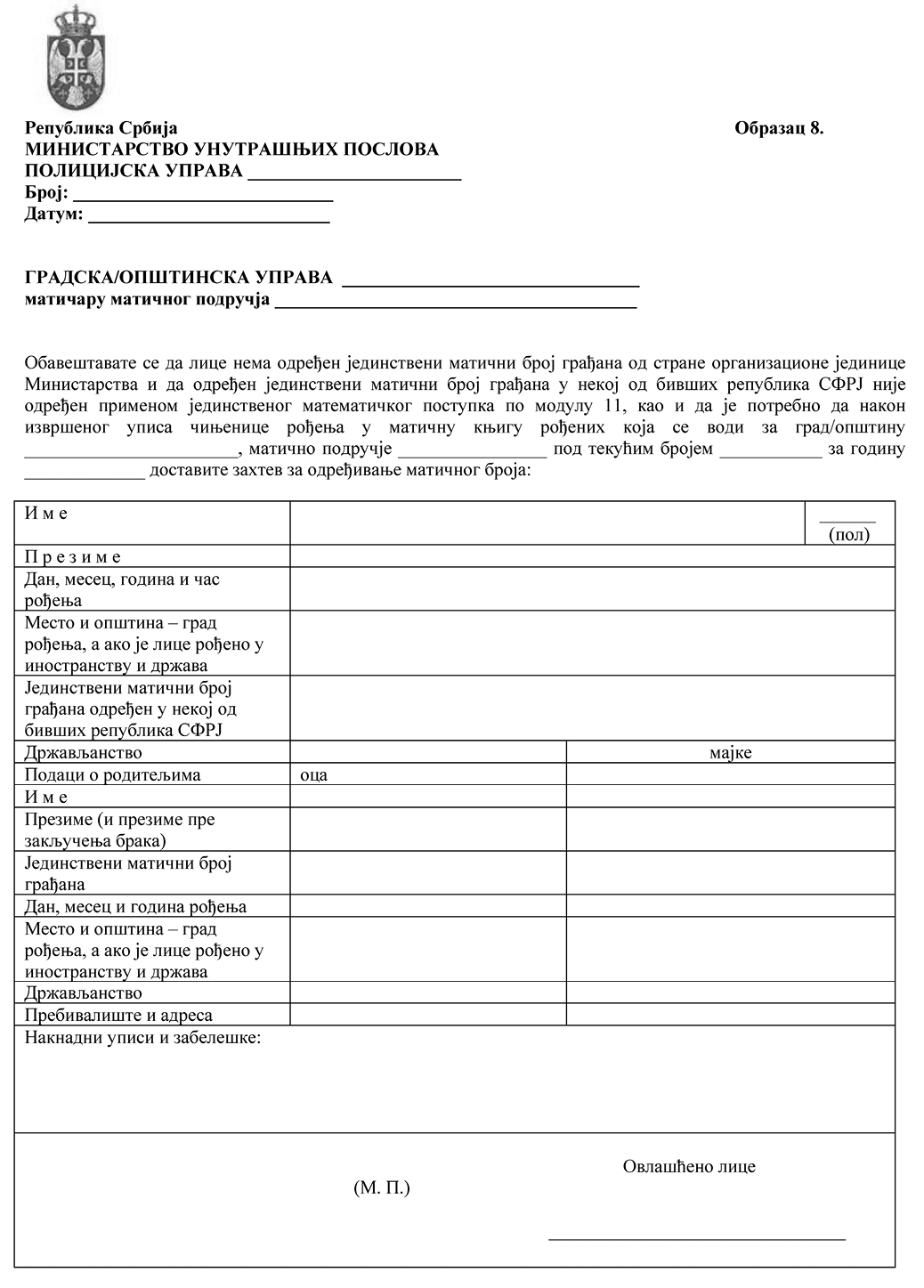 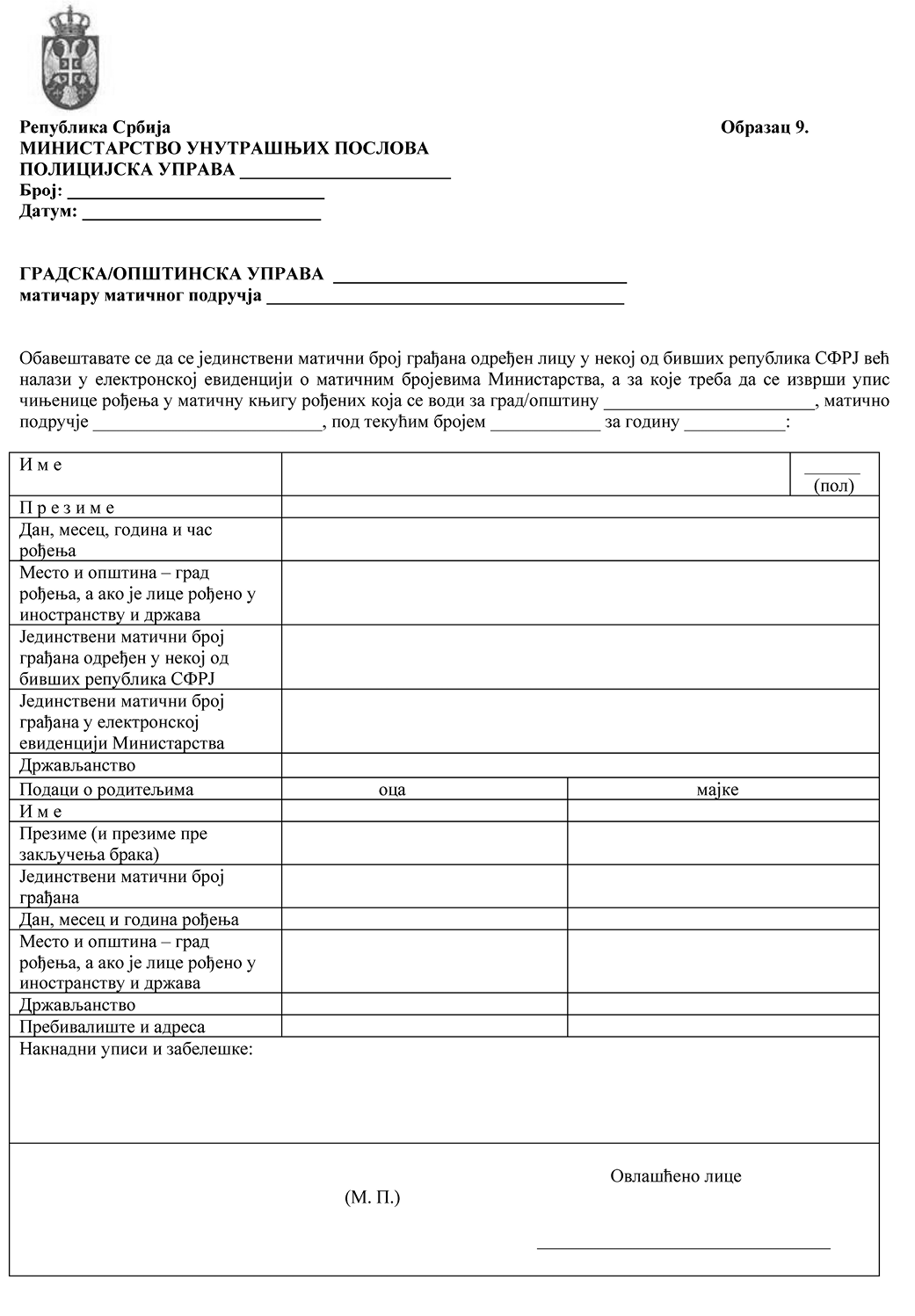 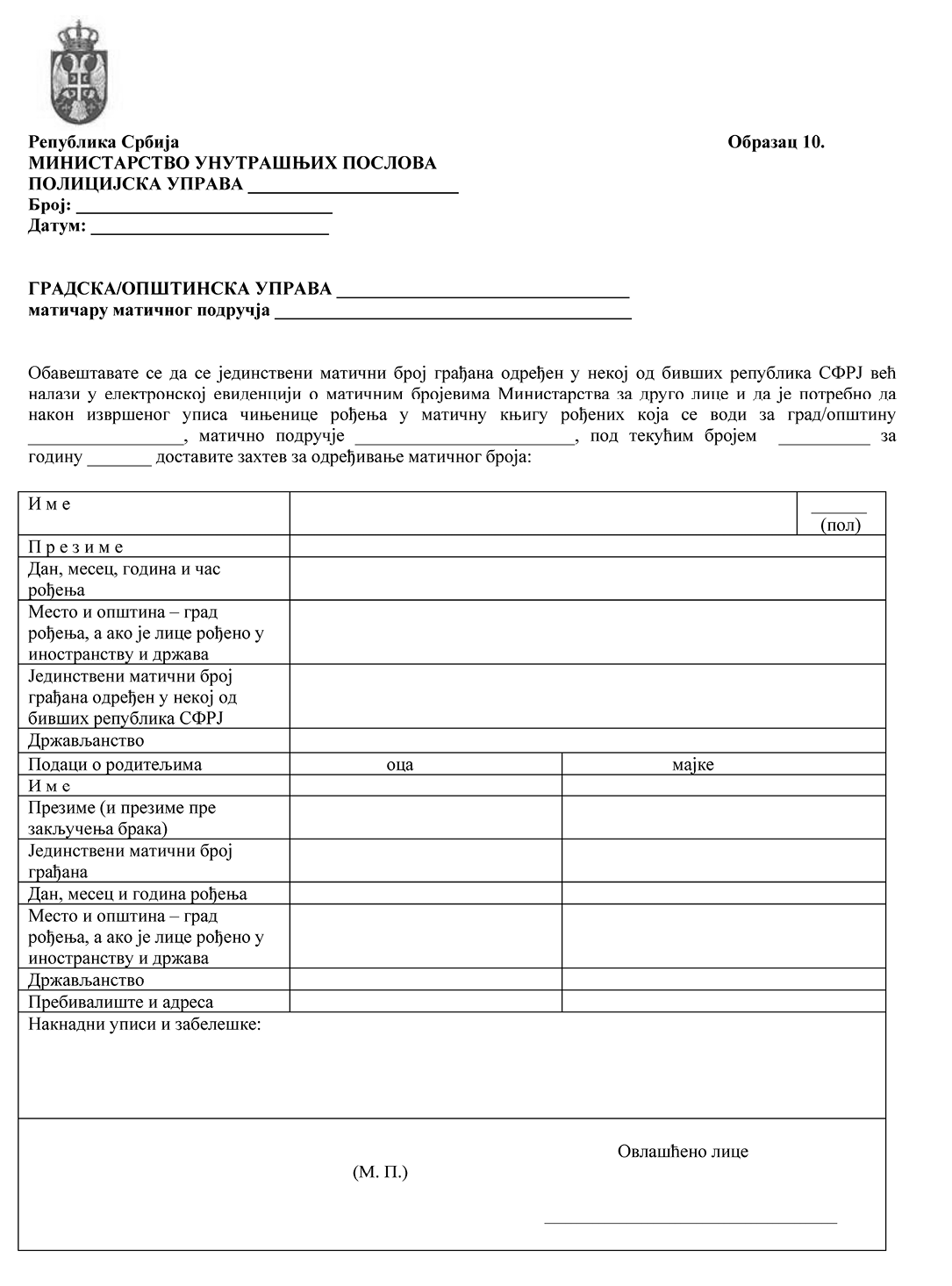 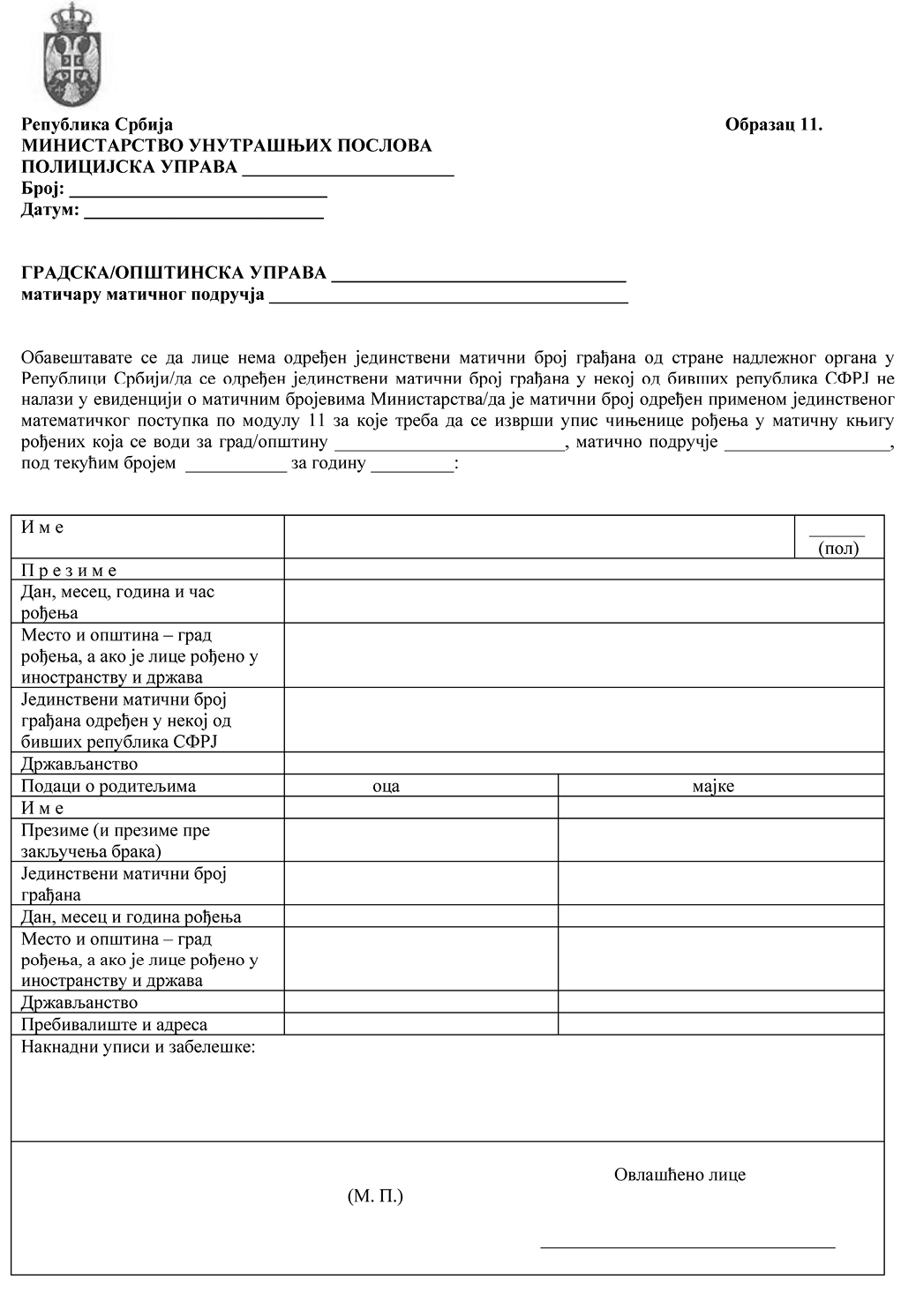 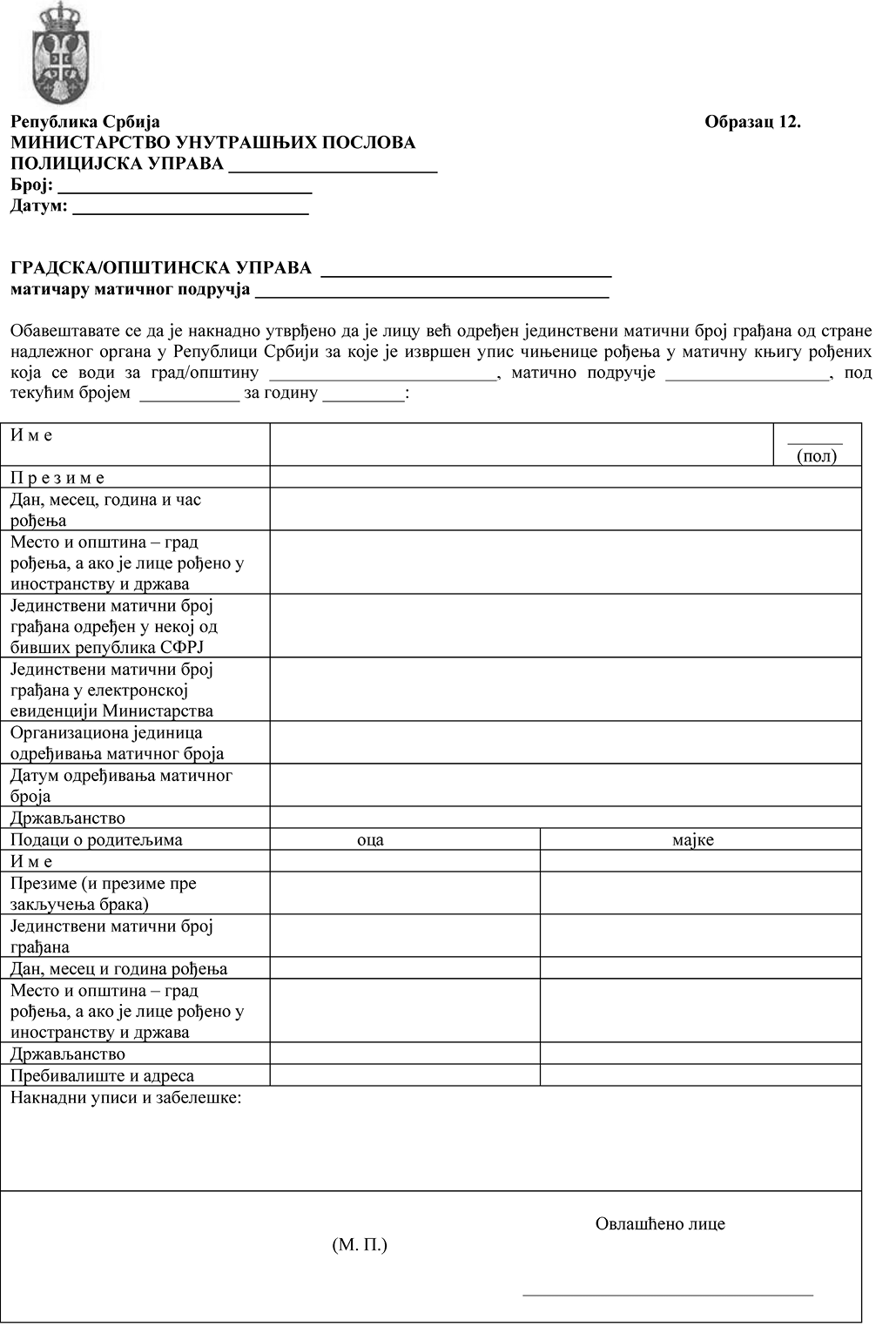 